Name__________________ Date  ______Solid Figures Pre-AssessmentFocus: Review1. What is a solid figure?a. A two-dimensional shape with no thickness.b. A three-dimensional figure with length, width, and thickness.c. A three-dimensional figure with no thickness.2. Draw a line to match the solid figures with their proper names.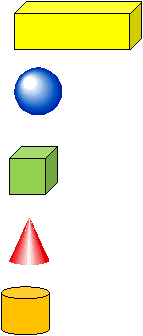                                                                                      Cylinder 		    Sphere                        Rectangular Prisim                                                                                                                                                     Cone                                                                                      Cube3. A cube has…________________      ________________      ________________           Faces                                      Edges                             Vertices4. Look the solid figure below.  Circle the plane shapes that make up this solid figure.Focus: Combine Solid Figures5. True or false.  We can combine solid figures to make different solid objects.                                      True                      False6. Circle the solid figures below that can be stacked.7. Which solid figures could not be easily stacked on top of each other?a. A rectangular prism and a cube.b. A cylinder and a cube.c. A sphere and a cone.8. Look at the solid object below.  Circle the solid figures that make up this different solid object.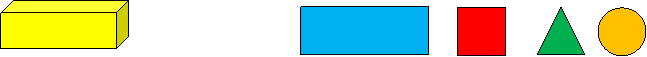 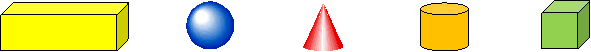 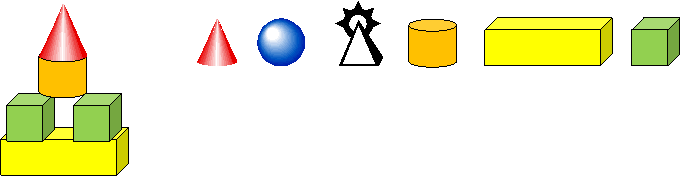 